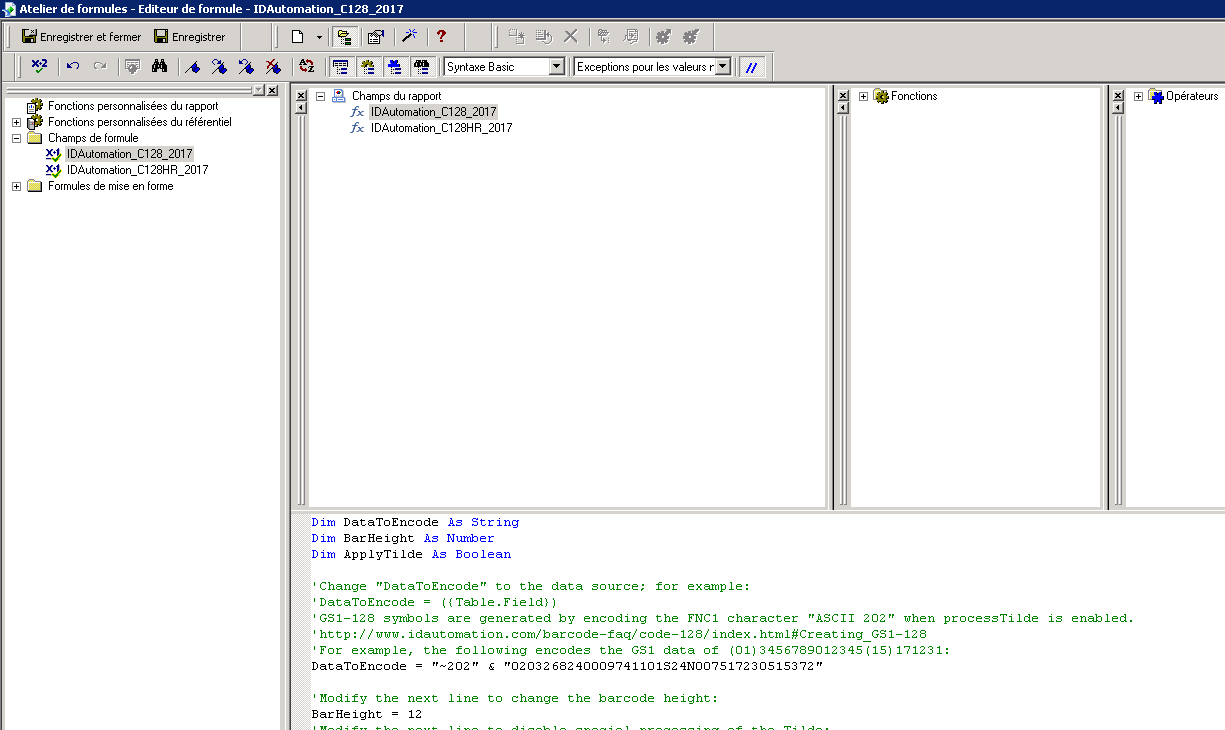 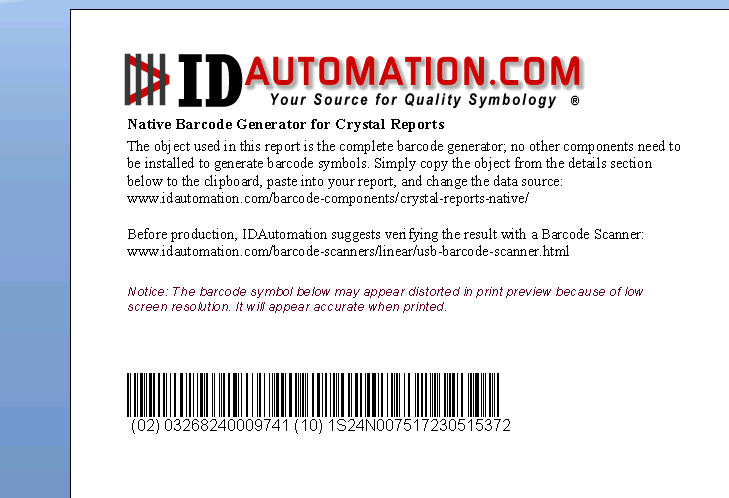 Nous avons besoin de cette codification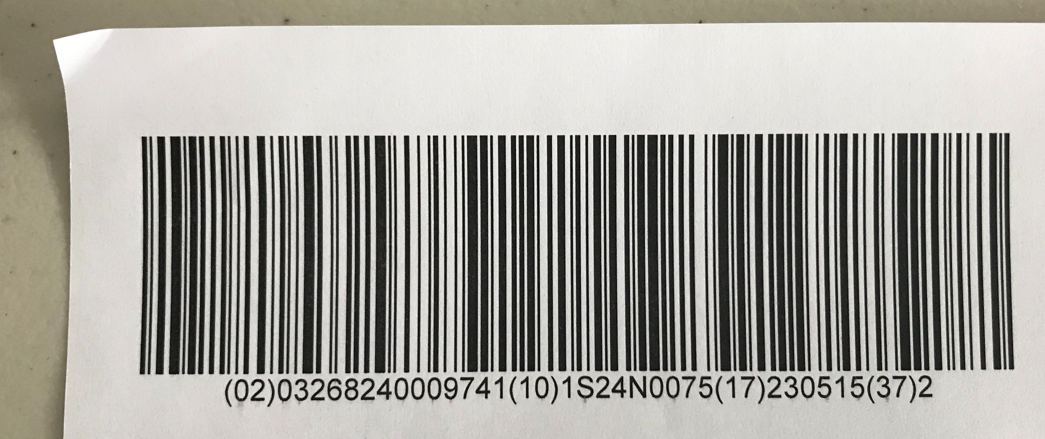 Notre version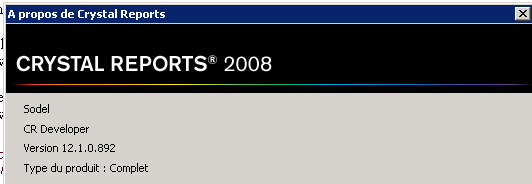 Je n’ai pas les polices GS1 128 (Fonts) dans mon package 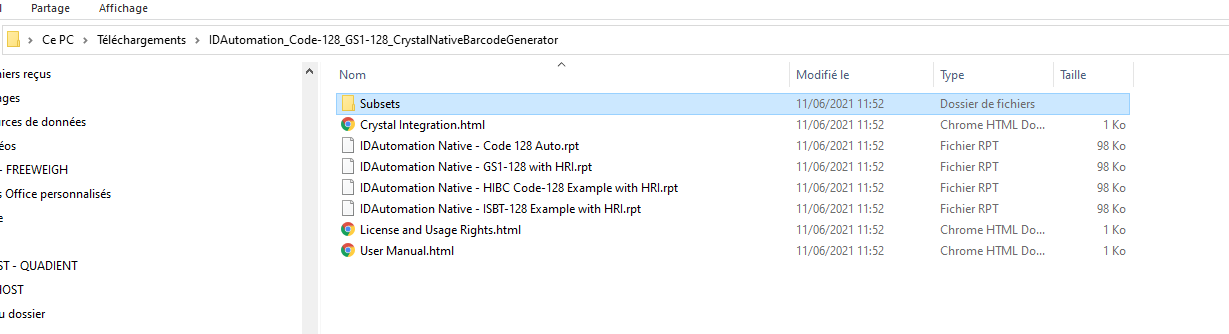 Dans Crystal :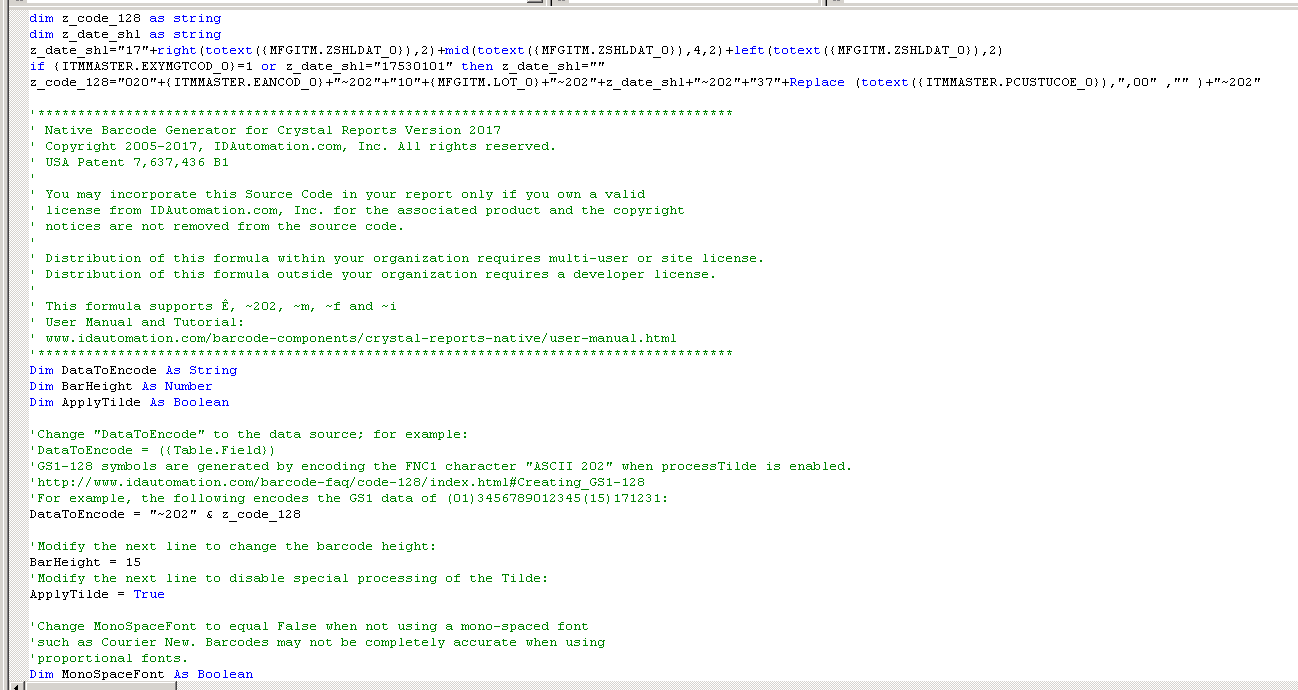 dim z_code_128 as stringdim z_date_shl as stringz_date_shl="17"+right(totext({MFGITM.ZSHLDAT_0}),2)+mid(totext({MFGITM.ZSHLDAT_0}),4,2)+left(totext({MFGITM.ZSHLDAT_0}),2)if {ITMMASTER.EXYMGTCOD_0}=1 or z_date_shl="17530101" then z_date_shl=""z_code_128="020"+{ITMMASTER.EANCOD_0}+"~202"+"10"+{MFGITM.LOT_0}+"~202"+z_date_shl+"~202"+"37"+Replace (totext({ITMMASTER.PCUSTUCOE_0}),",00" ,"" )+"~202"'***************************************************************************************' Native Barcode Generator for Crystal Reports Version 2017' Copyright 2005-2017, IDAutomation.com, Inc. All rights reserved.' USA Patent 7,637,436 B1'' You may incorporate this Source Code in your report only if you own a valid ' license from IDAutomation.com, Inc. for the associated product and the copyright ' notices are not removed from the source code.'' Distribution of this formula within your organization requires multi-user or site license.' Distribution of this formula outside your organization requires a developer license.'' This formula supports Ê, ~202, ~m, ~f and ~i' User Manual and Tutorial:' www.idautomation.com/barcode-components/crystal-reports-native/user-manual.html'***************************************************************************************Dim DataToEncode As String Dim BarHeight As NumberDim ApplyTilde As Boolean'Change "DataToEncode" to the data source; for example:'DataToEncode = ({Table.Field}) 'GS1-128 symbols are generated by encoding the FNC1 character "ASCII 202" when processTilde is enabled.'http://www.idautomation.com/barcode-faq/code-128/index.html#Creating_GS1-128'For example, the following encodes the GS1 data of (01)3456789012345(15)171231:DataToEncode = "~202" & z_code_128'Modify the next line to change the barcode height:BarHeight = 15'Modify the next line to disable special processing of the Tilde:ApplyTilde = True'Change MonoSpaceFont to equal False when not using a mono-spaced font'such as Courier New. Barcodes may not be completely accurate when using 'proportional fonts.Dim MonoSpaceFont As BooleanMonoSpaceFont = TrueDim DataToPrint as StringDim WeightedTotal As NumberDim SymbolString As StringDim StringLength As NumberStringLength = Len(DataToEncode)Dim CurrentCharNum As NumberDim CurrentValue As NumberDim WeightValue As NumberDim NumCharsTaken As NumberDim CheckDigitValue As NumberDim PrintableString As StringDim Factor As NumberDim I As NumberDim J As NumberDim CorrectFNC As NumberDim nwPattern As StringDim OnlyCorrectData As StringDim OnlyNumberData As StringDim OnlyNumberDataRev As StringDim DataToFormat As StringDim C128Start As StringPrintableString = ""Formula = ""Dim ArrayBase As Number Dim CurrentChar As StringArrayBase = 1 'Array Base is 1 in Crystal Reports and 0 in Microsoft VBDim CurrentEncoding As StringCurrentEncoding = ""DataToPrint = ""CorrectFNC = 0'in case ApplyTilde is null, set it to falseIf ApplyTilde <> True Then ApplyTilde = FalsePrintableString = ""'ApplyTilde ~???If ApplyTilde Then        Dim OutString As String        Dim CharsAdded As Number        Dim StringToCheck As String        Dim M10StringLength As Number        Dim M10OnlyCorrectData As String        Dim M10Factor As Number        Dim M10WeightedTotal As Number        Dim M10CheckDigit As Number        Dim strTemp as String         Dim datamod as String		Dim F43Set as String		Dim F43WeightTotal as Number         Dim M37Correct as String        Dim M37CharCode As Number        Dim M37CharValue As Number        Dim M37WeightTotal As Number        Dim M37CheckDigit As Number        F43Set = "0123456789ABCDEFGHIJKLMNOPQRSTUVWXYZ-. $/+%"    OnlyCorrectData = ""    StringLength = Len(DataToEncode)    For I = 1 To StringLength        If (I < StringLength - 2) And Mid(DataToEncode, I, 1) = "~" And IsNumeric(Mid(DataToEncode, I + 1, 3)) Then            CurrentCharNum = Val(Mid(DataToEncode, I + 1, 3))            OnlyCorrectData = OnlyCorrectData & ChrW(CurrentCharNum)            I = I + 3        Else           OnlyCorrectData = OnlyCorrectData & Mid(DataToEncode, I, 1)        End If    Next I    DataToEncode = OnlyCorrectDataEnd If'ApplyTilde ~m??If ApplyTilde Then    OutString = ""    StringLength = Len(DataToEncode)    For I = 1 To StringLength    	'' LM 2017        '' check tilde string for ~mNN (MOD10 for GS1) or ~fNN (MOD43 for HIBC) or ~iNN (MOD37 for ISBT)        If (i < StringLength - 2) And _              (Mid(DataToEncode, i, 2) = "~m" Or Mid(DataToEncode, i, 2) = "~f" Or Mid(DataToEncode, i, 2) = "~i") And _               IsNumeric(Mid(DataToEncode, i + 2, 2)) Then            WeightValue = Val(Mid(DataToEncode, i + 2, 2))            If Mid(DataToEncode, i, 2) = "~m" Then                '' ~mNN (MOD10 for GS1)                datamod = ""                CharsAdded = 0                For j = i-1 To 1 Step -1                    If IsNumeric(Mid(OutString, j, 1)) Then                        datamod = Mid(OutString, j, 1) & datamod                        CharsAdded = CharsAdded + 1                    End If                    'when the number of digits added to StringToCheck equals the weight value exit the for loop                    If CharsAdded = WeightValue Then                        Exit For                    End If                Next j                 '' MODU10                 M10OnlyCorrectData = ""                 M10StringLength = Len(datamod)                 'Check to make sure data is numeric and remove dashes, etc.                 For j = 1 To M10StringLength                    'Add all numbers to OnlyCorrectData string                     if IsNumeric(Mid(datamod, j, 1)) Then M10OnlyCorrectData = M10OnlyCorrectData & Mid(datamod, j, 1)                 Next j                'Generate MOD 10 check digit                 M10Factor = 3                 M10WeightedTotal = 0                 M10StringLength = Len(M10OnlyCorrectData)                 For j = M10StringLength To 1 Step -1                'Get the value of each number starting at the end                'CurrentCharNum = Mid(M10NumberData, I, 1)                'Multiply by the weighting factor which is 3,1,3,1...                'and add the sum together                      M10WeightedTotal = M10WeightedTotal + (Val(Mid(M10OnlyCorrectData, j, 1)) * M10Factor)                      'Change factor for next calculation                      M10Factor = 4 - M10Factor                 Next j                'Find the CheckDigit by finding the smallest number that = a multiple of 10                 j = (M10WeightedTotal Mod 10)                 If j <> 0 Then                      CheckDigitValue = (10 - j)                 Else                      CheckDigitValue = 0                 End If                OutString = OutString & ChrW(CheckDigitValue + 48)            elseif Mid(DataToEncode, i, 2) = "~f" Then    			'' ~fNN (MOD43 for HIBC)    			F43WeightTotal = 0                datamod = ""                CharsAdded = 0                For j = i-1 To 1 Step -1                    If InStr(F43Set, Mid(OutString, j, 1)) > 0 Then                        datamod = Mid(OutString, j, 1) & datamod                        CharsAdded = CharsAdded + 1                    End If                    'when the number of digits added to StringToCheck equals the weight value exit the for loop                    If CharsAdded = WeightValue Then                        Exit For                    End If                Next j                M10StringLength = Len(datamod)                For j = 1 To M10StringLength                    F43WeightTotal = F43WeightTotal + (InStr(F43Set, Mid(datamod, j, 1)) - 1)                Next j                F43WeightTotal = (F43WeightTotal Mod 43)                OutString = OutString & Mid(F43Set, F43WeightTotal + 1, 1)            elseif (Mid(DataToEncode, i, 2) = "~i") Then    			'' ~iNN (MOD37 for ISBT)    			M37Correct = ""    			M37CharCode = 0    			M37CharValue = 0    			M37WeightTotal = 0    			M37CheckDigit = 0                datamod = ""                CharsAdded = 0                For j = i-1 To 1 Step -1                    M37CharCode = Asc(Mid(OutString, j, 1))                    If (M37CharCode > 47 And M37CharCode < 58) Or (M37CharCode > 64 And M37CharCode < 91) Then                        datamod = Mid(OutString, j, 1) & datamod                        CharsAdded = CharsAdded + 1                    End If                    'when the number of digits added to StringToCheck equals the weight value exit the for loop                    If CharsAdded = WeightValue Then                        Exit For                    End If                Next j                M10StringLength = Len(datamod)                For j = 1 To M10StringLength                    M37CharCode = Asc(Mid(datamod, j, 1))                    '' 0-9                    If (M37CharCode > 47 And M37CharCode < 58) Then M37CharValue = M37CharCode - 48                    '' A-Z                    If (M37CharCode > 64 And M37CharCode < 591) Then M37CharValue = M37CharCode - 55                    M37WeightTotal = ((M37WeightTotal + M37CharValue) * 2) Mod 37                Next j    			M37CheckDigit = (38 - M37WeightTotal) Mod 37    			strTemp  = ""    			if (M37CheckDigit < 10) then strTemp = Chr(M37CheckDigit + 48) '' 0-9    			if (M37CheckDigit < 36 And M37CheckDigit > 9) Then strTemp = Chr(M37CheckDigit + 55) '' A-Z    			if (M37CheckDigit = 36) Then strTemp = Chr(42)                OutString = OutString & strTemp            end if            i = i + 3    Else           OutString = OutString & Mid(DataToEncode, I, 1)        End If    Next I    DataToEncode = OutStringEnd IfDataToFormat = DataToEncodeOnlyCorrectData = ""DataToEncode = ""DataToPrint = ""Dim SetC128(128) As StringSetC128 = Array( _"EFF", "FEF", "FFE", "BBG", "BCF", "CBF", "BFC", "BGB", "CFB", "FBC", _"FCB", "GBB", "AFJ", "BEJ", "BFI", "AJF", "BIF", "BJE", "FJA", "FAJ", _"FBI", "EJB", "FIB", "IEI", "IBF", "JAF", "JBE", "IFB", "JEB", "JFA", _"EEG", "EGE", "GEE", "ACG", "CAG", "CCE", "AGC", "CEC", "CGA", "ECC", _"GAC", "GCA", "AEK", "AGI", "CEI", "AIG", "AKE", "CIE", "IIE", "ECI", _"GAI", "EIC", "EKA", "EII", "IAG", "ICE", "KAE", "IEC", "IGA", "KEA", _"IMA", "FDA", "OAA", "ABH", "ADF", "BAH", "BDE", "DAF", "DBE", "AFD", _"AHB", "BED", "BHA", "DEB", "DFA", "HBA", "FAD", "MIA", "HAB", "CMA", _"ABN", "BAN", "BBM", "ANB", "BMB", "BNA", "MBB", "NAB", "NBA", "EEM", _"EME", "MEE", "AAO", "ACM", "CAM", "AMC", "AOA", "MAC", "MCA", "AIM", _"AMI", "IAM", "MAI", "EDB", "EBD", "EBJ")'Here we select character set A, B or C for the START character'Start A = "EDB"'Start B = "EBD"'Start C = "EBJ"StringLength = Len(DataToFormat)CurrentCharNum = AscW(Mid(DataToFormat, 1, 1))'Set A?If CurrentCharNum < 32 Then C128Start = "EDB"'Set B?If CurrentCharNum > 31 And CurrentCharNum < 127 Then C128Start = "EBD"If CurrentCharNum = 197 Then C128Start = "EBD"'Updated V5.08 by BDA'Set C?If ((StringLength > 3) And IsNumeric(Mid(DataToFormat, 1, 4))) Then C128Start = "EBJ"'202 & 212-215 is for the FNC1, with this Start C is mandatoryIf CurrentCharNum = 202 Then C128Start = "EBJ"If CurrentCharNum > 211 Then C128Start = "EBJ"If C128Start = "EDB" Then CurrentEncoding = "A"If C128Start = "EBD" Then CurrentEncoding = "B"If C128Start = "EBJ" Then CurrentEncoding = "C"For I = 1 To StringLength    CurrentCharNum = AscW(Mid(DataToFormat, I, 1))    'check for FNC1 in any set which is ASCII 202 and ASCII 212-219    If ((CurrentCharNum > 201) And (CurrentCharNum < 219)) Then        DataToEncode = DataToEncode & ChrW(202)    'check for switching to character set C    ElseIf CurrentCharNum = 197 Then         If CurrentEncoding = "C" Then 'switch to B            DataToEncode = DataToEncode & ChrW(200)            CurrentEncoding = "B"        End If        DataToEncode = DataToEncode & ChrW(197)    ElseIf ((I < StringLength - 2) And (IsNumeric(Mid(DataToFormat, I, 1))) And (IsNumeric(Mid(DataToFormat, I + 1, 1))) And (IsNumeric(Mid(DataToFormat, I, 4)))) Or ((I < StringLength) And (IsNumeric(Mid(DataToFormat, I, 1))) And (IsNumeric(Mid(DataToFormat, I + 1, 1))) And (CurrentEncoding = "C")) Then        'check to see if we have an odd number of numbers to encode,        'if so, stay in current set and then switch to save space        If CurrentEncoding <> "C" Then            J = I            Factor = 3            Do While J <= StringLength And IsNumeric(Mid(DataToFormat, J, 1))                Factor = 4 - Factor                J = J + 1            Loop            If Factor = 1 Then                'if so stay in current set for 1 character to save space                DataToEncode = DataToEncode & ChrW(CurrentCharNum)                I = I + 1            End If        End If        'switch to set C if not already in it        If CurrentEncoding <> "C" Then DataToEncode = DataToEncode & ChrW(199)        CurrentEncoding = "C"        CurrentChar = Mid(DataToFormat, I, 2)        CurrentValue = Val(CurrentChar)        'set the CurrentValue to the number of String CurrentChar        DataToEncode = DataToEncode & ChrW(CurrentValue + 32)        I = I + 1        'check for switching to character set A    ElseIf (I <= StringLength) And ((AscW(Mid(DataToFormat, I, 1)) < 31) Or ((CurrentEncoding = "A") And (AscW(Mid(DataToFormat, I, 1)) > 32 And (AscW(Mid(DataToFormat, I, 1))) < 96))) Then        'switch to set A if not already in it        If CurrentEncoding <> "A" Then DataToEncode = DataToEncode & ChrW(201)        CurrentEncoding = "A"        'Get the ASCII value of the next character        CurrentCharNum = AscW(Mid(DataToFormat, I, 1))        If CurrentCharNum < 32 Then            DataToEncode = DataToEncode & ChrW(CurrentCharNum + 96)        ElseIf CurrentCharNum > 32 Then            DataToEncode = DataToEncode & ChrW(CurrentCharNum)        End If    'check for switching to character set B    ElseIf (I <= StringLength) And (((AscW(Mid(DataToFormat, I, 1))) > 31) And ((AscW(Mid(DataToFormat, I, 1)))) < 127) Then        'switch to set B if not already in it        If CurrentEncoding <> "B" Then DataToEncode = DataToEncode & ChrW(200)        CurrentEncoding = "B"        'Get the ASCII value of the next character        CurrentCharNum = AscW(Mid(DataToFormat, I, 1))        DataToEncode = DataToEncode & ChrW(CurrentCharNum)    End IfNext I'<<< Calculate Modulo 103 Check Digit >>>If C128Start = "EDB" Then WeightedTotal = 103 'CurrentEncoding = "A"If C128Start = "EBD" Then WeightedTotal = 104 'CurrentEncoding = "B"If C128Start = "EBJ" Then WeightedTotal = 105 'CurrentEncoding = "C"StringLength = Len(DataToEncode)For I = 1 To StringLength    CurrentCharNum = AscW(Mid(DataToEncode, I, 1))    If CurrentCharNum < 135 Then CurrentValue = CurrentCharNum - 32    If CurrentCharNum > 134 Then CurrentValue = CurrentCharNum - 100    If CurrentCharNum = 194 Then CurrentValue = 0    PrintableString = PrintableString & SetC128(CurrentValue + ArrayBase)    CurrentValue = CurrentValue * I    WeightedTotal = WeightedTotal + CurrentValueNext ICheckDigitValue = (WeightedTotal Mod 103)DataToEncode = ""'GIAH produces the stop character.DataToPrint = C128Start & PrintableString & SetC128(CheckDigitValue + ArrayBase) & "GIAH"'Universal to SymbolString conversion'At this point in the code, DataToPrint is the entire barcode string for the Universal FontSymbolString = ""StringLength = Len(DataToPrint)For I = 1 To StringLength    'Get the value of each    CurrentCharNum = AscW(Mid(DataToPrint, I, 1))    If CurrentCharNum >= 65 And CurrentCharNum <= 68 Then SymbolString = SymbolString & Cstr((11+(CurrentCharNum - 65)),0,"")    If CurrentCharNum >= 69 And CurrentCharNum <= 72 Then SymbolString = SymbolString & Cstr((21+(CurrentCharNum - 69)),0,"")    If CurrentCharNum >= 73 And CurrentCharNum <= 76 Then SymbolString = SymbolString & Cstr((31+(CurrentCharNum - 73)),0,"")    If CurrentCharNum >= 77 And CurrentCharNum <= 80 Then SymbolString = SymbolString & Cstr((41+(CurrentCharNum - 77)),0,"")    If CurrentCharNum >= 87 And CurrentCharNum <= 88 Then SymbolString = SymbolString & Cstr((11+(CurrentCharNum - 87)),0,"")    If CurrentCharNum >= 89 And CurrentCharNum <= 90 Then SymbolString = SymbolString & Cstr((21+(CurrentCharNum - 89)),0,"")Next I'SymbolString to Native Conversion'At this point in the code, SymbolString is the entire barcode string in number form'For example: 211214142112214121221114311321211232'Convert SymbolString to PrintableStringDim ww As StringDim wb As StringDim bw As StringDim bb As Stringww = ChrW(32) 'SPACEIf MonoSpaceFont = False Then ww = ChrW(32) & ChrW(32) & ChrW(32)wb = ChrW(9616)bw = ChrW(9612)bb = ChrW(9608)CurrentValue = 0PrintableString = ""Dim NextDigitUsed As NumberDim StartOver As NumberNextDigitUsed = 0Factor = 3Dim SymbolStringLengthSymbolStringLength = Len(SymbolString) - 1For I = 1 To SymbolStringLength    CurrentValue = Val(Mid(SymbolString, I, 1))    If NextDigitUsed = 1 Then         'Because the next digit is used, remove 1 from CurrentValue        'unless CurrentValue is already 1        If CurrentValue > 1 then            CurrentValue = CurrentValue - 1            NextDigitUsed = 0        Else            'CurrentValue was used in a previous step            NextDigitUsed = 1        End If    End If    If NextDigitUsed = 1 And CurrentValue = 1 Then        'There is nothing more here to do because the CurrentValue         'was used in a previous step        NextDigitUsed = 0    Else        For J = 1 to CurrentValue            If J = CurrentValue Then                NextDigitUsed = 1                'We are at the end of the bar segment, borrow 1 segment from the next                 If Factor = 3 Then PrintableString = PrintableString & bw                If Factor = 1 Then PrintableString = PrintableString & wb            Else                NextDigitUsed = 0                If Factor = 3 Then PrintableString = PrintableString & bb                If Factor = 1 Then PrintableString = PrintableString & ww                J = J+1            End If        Next J    End If    Factor = 4 - FactorNext IFor I = 1 to BarHeight    Formula = Formula & ChrW(10) & ChrW(13) & PrintableStringNext I